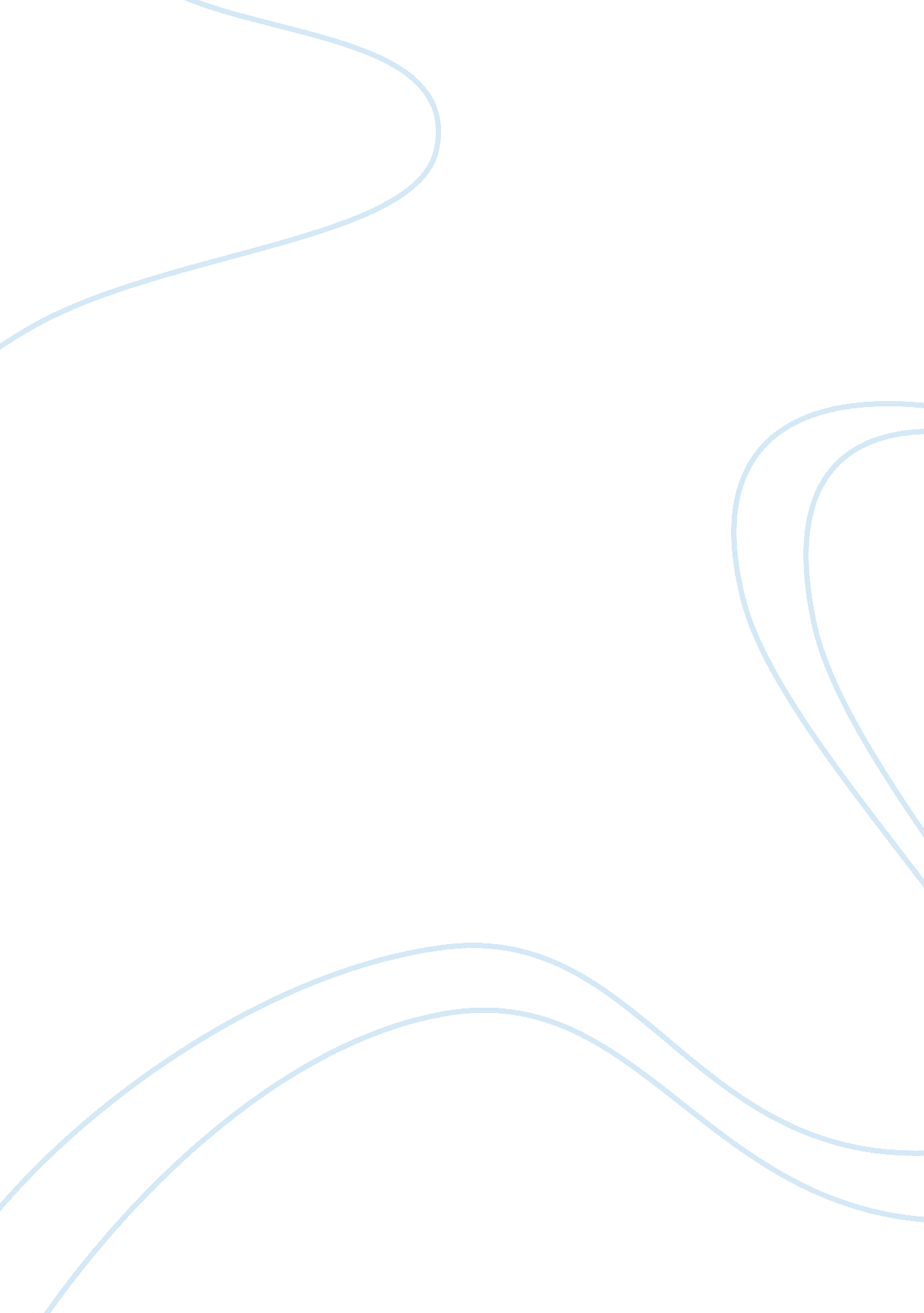 Annexation of the philippines sarah a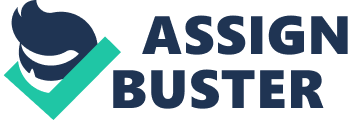 At first, it seemed like libber action. The Philippines had been a Spanish colony for several centuries. The Americans c hashed out the Spanish, and the future seemed clear. The leader of the Filipino revolutionaries s, Emilio Signaled, was ready to march into the Philippine capital with the US and clad m Filipino independence. But it didn’t happen. We had second thoughts. Now the IIS ha s to stay. Should this have happened? Is the US doing the right thing by annexing this is land country? The answer, is a strong “ Yes” for three reasons: the Filipinos are not ready for galvanometers, the Filipinos would be gobbled up by some other country, an d it is God’s design. The United States was correct to annex the Philippines because the Filipinos a re not capable of selfless. Senator Albert Beverage of Indiana argues the point well. Yes, he says, government should be by the consent of the governed, but only when the pep plea are mature enough to govern themselves. He said ‘ We govern our children without their c onset’. Like children the Filipinos need our protection. President William McKinley made a similar point. If the United States left the Philippines to themselves the result would be “ anarchy why and misrule” McKinley said it was our duty to educate and civilize the Philippine people. Be bridge and McKinley were right. 